Do you have any special communication needs?      Yes      NoIf yes:    Sign Language    Large Print    Other …………………….Please complete all pages in FULL using BLOCK capitalsSurname			First Names (in full) Previous SurnamesTitle:   Mr    Miss 		Gender:    Male    Female    Indeterminate    UnknownDate of Birth (day/month/year)                                               NHS Number   							          (if known)Town & country of BirthAddressTelephone number: 					            Mobile number:	Email address: Parent 1 Name & DOB:					            Current GP Surgery if not East Shore Partnership:Parent 2 Name & DOB:					            Current GP Surgery if not East Shore Partnership: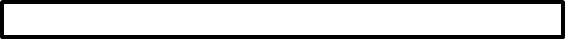 Other adults permanently living at address:(For safeguarding)Is the Parent 1 resident at the same address?		Yes 	No 	Is the Parent 2 resident at the same address?		Yes 	No 	If new born will anyone be bringing them for immunisations other than the parent?  Yes 	No 	Name & Relationship to child					            Your previous address in UKName of previous Doctor while at that addressAddress of previous DoctorYour first UK address whereRegistered with a GPIf previously resident in UK 					        Date you first	date of leaving							        came to UKWhat is your main Spoken Language?Is English a second language? 	Yes / NoIf any of the following apply please tick:Asylum Seeker			Unaccompanied Asylum SeekerLooked after child (Foster)Yes, I am a member of a British military family:I want to register my details on the NHS Organ Donor Register as someone whose organs/tissue may be used for transplantation after my death.  Please tick the boxes that apply. Any of my organs and tissue or  Kidneys	  Heart 	  Liver     Corneas    Lungs     Pancreas    Any part of my bodySignature to confirm agreement to organ/tissue donation is at the bottom of this form.  For more information please ask at reception for an information leaflet or visit the website www.uktransplant.org.uk or call 0300 123 23 23I would like to join the NHS Blood Donor Register as someone who may be contacted and would be prepared to donate blood.  Tick here if you have given blood in the last 3 years  Signature to confirm consent to inclusion on the NHS Blood Donor Register at the bottom of this form.  For more information, please ask for the leaflet on joining the NHS Blood Donor Register.  My preferred address for donation is (only if different from above eg your place of work)……………………..………………………………………………………………… Post code: ………………….Has your child ever suffered from any important medical illness, operation or admission to hospital? If so please enter details below:Have any close relatives (father, mother, sister, brother only) ever suffered from: (please indicate who in the boxes)Please provide details of your childs immunisations with dates if possible (under 5’s).  If possible pelase give your Red Book to Reception to photocopy:Which Pharmacy would you like to nominate for any prescriptions to be sent to?Please list any allergies you have to any drugs/medication:  British or mixed British       Irish            African        Caribbean        Indian         Pakistani    Bangladeshi  	             Chinese      Other (please state):   Decline to stateName: 							    Tel. contact							    number:Relationship:  To maintain continuity of clinical care, we upload certain medical information so that it is available to other healthcare organisations (eg Emergency Departments).  Please read our Privacy Statements available in the practice, or at www.eastshorepartnership.co.ukWhere you have provided information on how to contact you, can you confirm you are happy for The East Shore Partnership to contact you by the following:By email 				  Yes     	  No       e.g. send letters, newsletter etcBy text					  Yes	  No       e.g. appointment reminders etcProxy online access to your child record		  No        e.g. book appointments, view results etc(age <11 years old)I confirm that the information that has been provided is true to the best of my knowledge.Signed: 									Date: Signature on behalf of patient     Signature of patient      For Practice use only:ConditionYear diagnosedOngoing Yes/NoYes/NoYes/NoHeart attackStrokeDiabetesHigh blood pressureAsthmaGlaucomaCancerImmunsationDateImmunisationDateTetanusBooster: TetanusWhooping CoughBooster: DiphtheriaPolioBooster: PolioHiBBooster: MMRMeaslesMMRBCG (TB)MeningitisName of medication DosageName of Pharmacy AddressName of medicationWhat was the problem or upset?Identity verified through(tick all that apply) Birth certificate Photo ID (if available) Proof of residence Birth certificate Photo ID (if available) Proof of residence Birth certificate Photo ID (if available) Proof of residenceName of VerifierDatePerson registering on SystmOneDate